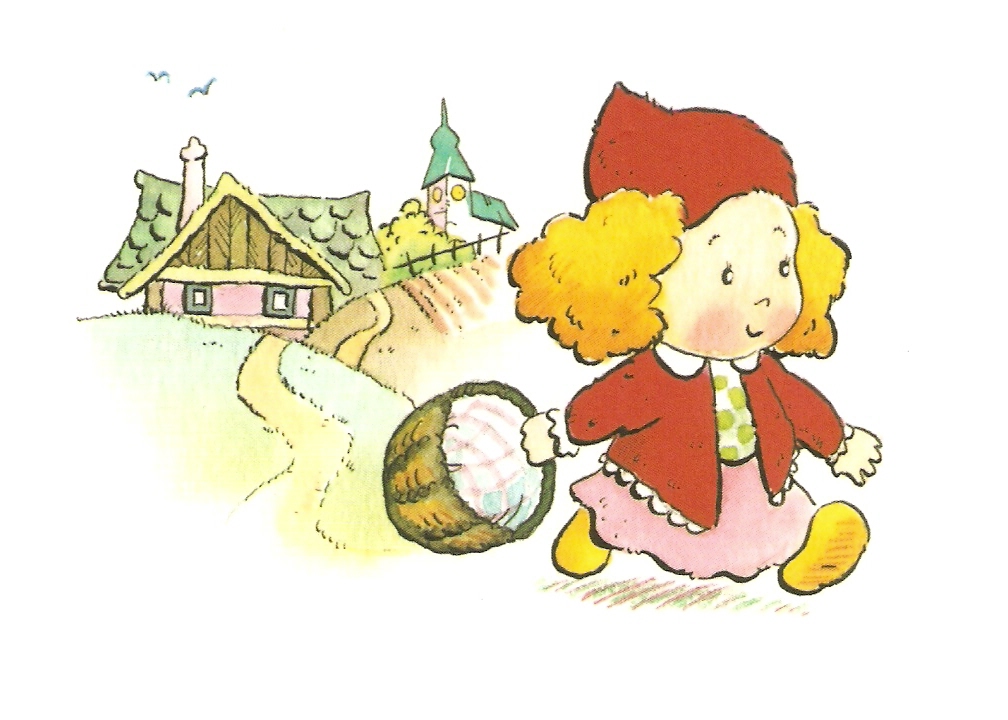 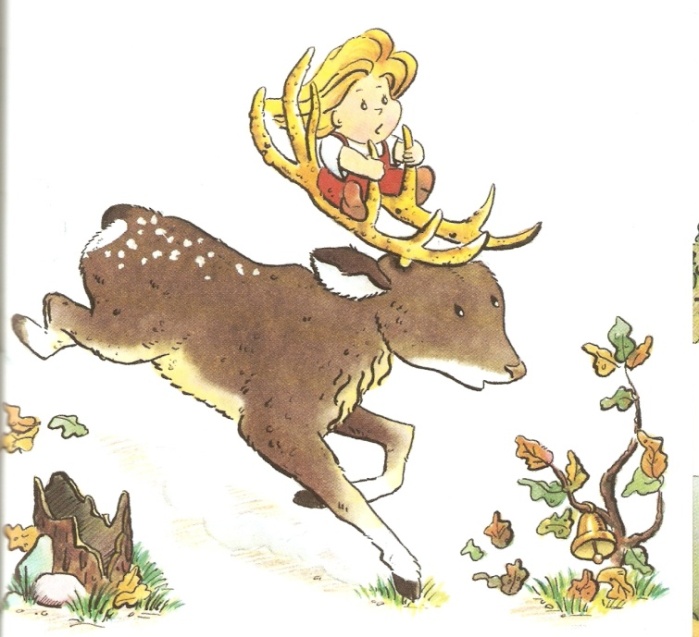 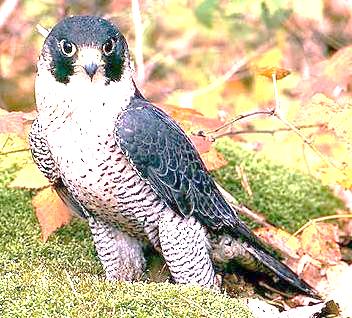                                                                                  POZOR! Na trasu pouštíme pouze do 15 hod                                                                                                                                                VSTUPNÉ DOBROVOLNÉ